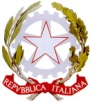 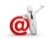 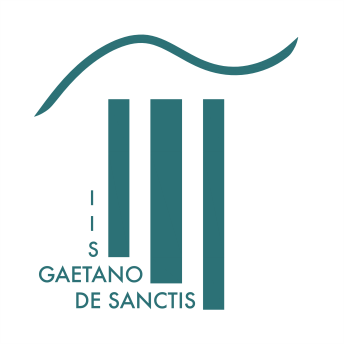 DOMANDA DI ISCRIZIONE a.s. 2020/21(Classi intermedie)Da riconsegnare in Segreteria entro il 31 gennaio 2020, corredato delle ricevute di pagamento.SEZ. A – Dati anagrafici:Il/La/I sottoscritto/a/i       e      ,genitore/i     /    tutore/i       (barrare la voce che interessa), esercente/i la potestà genitoriale sul/la figlio/a     ,CHIEDONO L’ISCRIZIONE DELL’ALUNNO/A    alla classe          sez.                  INDIRIZZO DI STUDI:                CLASSICO		         CLASSICO OPZIONE CAMBRIDGE       LINGUISTICO          LINGUISTICO ESABAC      LINGUISTICO OPZIONE CAMBRIDGE   LINGUISTICO CAMBRIDGE/ESABAC      SCIENTIFICO         SCIENTIFICO OPZIONE CAMBRIDGE        LICEO MATEMATICO SEDE:                             CASSIA 931         CASSIA 734          MALVANO          SERRA          GALLINA A tal fine dichiara/no, sotto la propria responsabilità, che le seguenti dichiarazioni riguardanti l’alunno/a corrispondono al vero:codice fiscale         nato/a a         il      residente a         in (via/piazza/ecc.)         n.      c.a.p.         municipio         tel. casa         cell. alunno/a      e-mail alunno/a         cittadinanza      lingue studiate         scuola di provenienza         promosso   SI     NO SEZ. B – Dati anagrafici genitori/tutori:SEZ. C – Nucleo familiare convivente:I Genitori sono tenuti a comunicare alla Scuola eventuali modifiche dei propri dati.I sottoscritti       e         autorizzano il trattamento dei dati personali forniti che saranno utilizzati dalla scuola ai sensi del Reg. UE n. 679/2016.SEZ. D – Autorizzazioni dei genitori alla scuola: dichiaro/iamo di aver preso visione sul sito della scuola  del Regolamento d’Istituto, del Patto di corresponsabilità e dell’informativa sulla sicurezza di cui al DLgs  n. 81/2008      SI       NO  autorizzo/iamo la scuola a comunicare l’indirizzo email (madre/padre) al rappresentante di classe dei genitori per comunicazioni relative alla classe     SI      NO  autorizzo/iamo riprese video/fotografie in occasioni di viaggi, visite d’istruzione e partecipazioni ad eventi connessi a progetti/attività didattica e loro utilizzo per documentare le iniziative della scuola      SI       NO Roma,      Firma genitore____________________________________		        Firma genitore ____________________________________NEL CASO FIRMI UN SOLO GENITORE:Il/La sottoscritto/a      , consapevole delle conseguenze amministrative e penali per chi rilasci dichiarazioni non corrispondenti a verità, ai sensi del DPR 245/2000, dichiara di aver effettuato la scelta/richiesta in osservanza delle disposizioni sulla responsabilità genitoriali di cui agli artt. 316,317, 337 ter e quater del codice civile, che richiedono il consenso di entrambi i genitori.								Firma___________________________________Da riconsegnare in Segreteria entro il 31 gennaio 2020, corredato delle ricevute di pagamento.Padre     /    Tutore       (barrare la voce di interesse)Cognome         Nome         nato il      a (comune)         (provincia)         (stato)         nazionalità      residente in (via/piazza/ecc.)         n.         c.a.p.         comune         provincia      codice fiscale         tel. casa         cell.      e-mail         professione      Madre     /    Tutore       (barrare la voce di interesse)Cognome         Nome         nato il      a (comune)         (provincia)         (stato)         nazionalità      residente in (via/piazza/ecc.)         n.          c.a.p.         comune         provincia      codice fiscale         tel. casa         cell.      e-mail         professione      Cognome e NomeLuogo di nascitaData di nascitaGrado di Parentela